INFORMACE O AKCI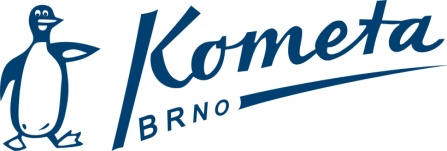 Název a místo:Zimní mistrovství ČR dorostu a dospělých, Plzeň (25m)Termín:13. – 16. 12. 2018Odjezd:Středa 12. 12. 2018 12:30 Janáčkovo divadloPříjezd:Neděle 16. 12. 2018 v nočních hodinách (cca 23:00)Sraz:12:25 NákladyUbytování (DM a Ubytovna PČR) – hradí Kometa, Doprava – hradí KometaStrava:Strava vlastní - v okolí bazénu je dostatečné množství stravovacích zařízeníRozpis závodů a přijatí:Rozpis  https://vysledky.czechswimming.cz/cz.zma.csps.portal.rest/api/public/competitions/4636/documents/COMPETITION_PLAN?fileName=4636_rozpis_ZMCR_2018.pdfPřijatí https://vysledky.czechswimming.cz/cz.zma.csps.portal.rest/api/public/competitions/4636/documents/Prijat%C3%AD_kluby.pdf?fileName=Prijat%C3%AD_kluby.pdfTermín odhlášek:Odhlášky ubytování do 10. 12. 2018 18:00Odhláška z disciplín do 10. 12. 2018 21:00Na email: vlk.j@post.czVedoucí akce:Jiří VlčekKontakt:vlk.j@post.czRůzné:Sebou: Povinně klubové věci Kometa Brno!Poznámka:Pozdě odhlášení zaplatí veškeré náklady.